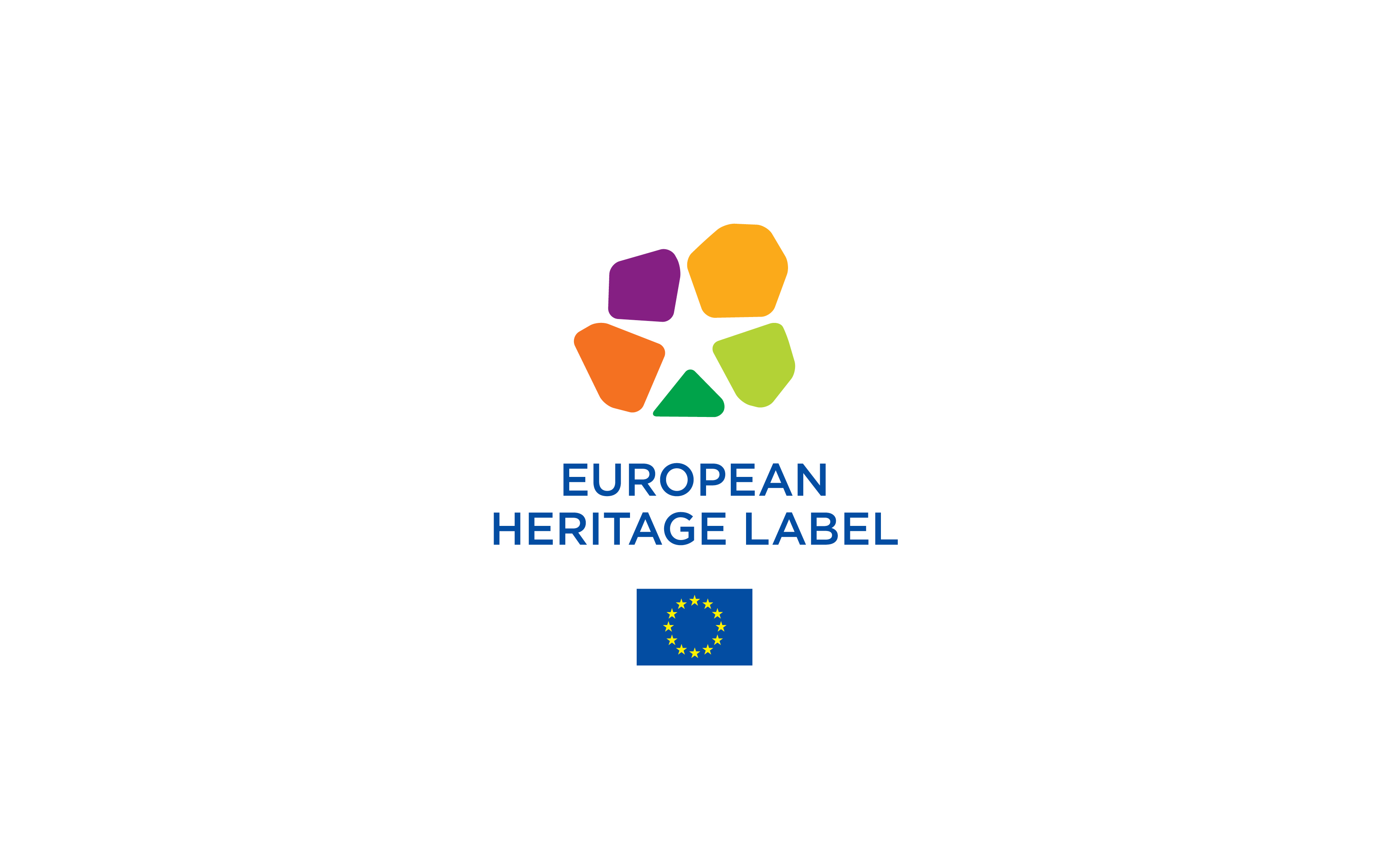 FORMULÁŘ ŽÁDOSTI – NADNÁRODNÍ PAMĚTIHODNOSTVýběr 2023Souhrnný název pamětihodnosti Země pamětihodnostiPřidaná hodnota společné žádosti (max. 150 slov) Konkrétní téma V příslušném případě zaškrtněte Konkrétní téma V příslušném případě zaškrtněteNavrhovaná nadnárodní pamětihodnost spojuje dohromady několik jednotlivých pamětihodností, které se nacházejí v různých členských státech a které jsou všechny zaměřeny na jedno určité téma.Navrhovaná nadnárodní pamětihodnost spojuje dohromady několik jednotlivých pamětihodností, které se nacházejí v různých členských státech a které jsou všechny zaměřeny na jedno určité téma.Navrhovaná nadnárodní pamětihodnost spojuje dohromady několik jednotlivých pamětihodností, které se nacházejí v různých členských státech a které jsou všechny zaměřeny na jedno určité téma.Témav příslušném případěTémav příslušném případě Několik územíV příslušném případě zaškrtněte Několik územíV příslušném případě zaškrtněteNavrhovaná nadnárodní pamětihodnost je soustředěna v jedné určité pamětihodnosti nacházející se na území alespoň dvou členských států. Navrhovaná nadnárodní pamětihodnost je soustředěna v jedné určité pamětihodnosti nacházející se na území alespoň dvou členských států. Navrhovaná nadnárodní pamětihodnost je soustředěna v jedné určité pamětihodnosti nacházející se na území alespoň dvou členských států. Koordinující organizace (a jednotlivá pamětihodnost 1)Koordinující organizace (a jednotlivá pamětihodnost 1)Koordinující organizace (a jednotlivá pamětihodnost 1)Koordinující organizace (a jednotlivá pamětihodnost 1)Plný název organizacePlný název organizaceUlice a čísloUlice a čísloPSČMěsto nebo regionZeměZeměInternetové stránky organizace Internetové stránky organizace Jméno koordinátora projektu pro označení „Evropské dědictví“ (kontaktní osoba)Jméno koordinátora projektu pro označení „Evropské dědictví“ (kontaktní osoba)TelefonTelefonE-mailE-mailSeznam všech ostatních zúčastněných jednotlivých pamětihodnostíSeznam všech ostatních zúčastněných jednotlivých pamětihodnostíSeznam všech ostatních zúčastněných jednotlivých pamětihodnostíSeznam všech ostatních zúčastněných jednotlivých pamětihodnostíNázev jednotlivé pamětihodnosti 2Název jednotlivé pamětihodnosti 2Ulice a čísloUlice a čísloPSČMěsto nebo regionZeměZeměInternetové stránky Internetové stránky Název jednotlivé pamětihodnosti 3Název jednotlivé pamětihodnosti 3Ulice a čísloUlice a čísloPSČMěsto nebo regionZeměZeměInternetové stránky Internetové stránky Název jednotlivé pamětihodnosti 4Název jednotlivé pamětihodnosti 4Ulice a čísloUlice a čísloPSČMěsto nebo regionZeměZeměInternetové stránky Internetové stránky Název jednotlivé pamětihodnosti 5Název jednotlivé pamětihodnosti 5Ulice a čísloUlice a čísloPSČMěsto nebo regionZeměZeměInternetové stránky Internetové stránky SHRNUTÍ ŽÁDOSTI (max. 1 strana)Popis pamětihodnosti (max. 150 slov).Celoevropský význam pamětihodnosti (max. 60 slov).Popis projektu (max. 150 slov)Provozní způsobilost pamětihodnosti (max. 150 slov)Vložte hlavní obrázek pamětihodnostiČÁST 1: SPOLEČNÁ ŽÁDOSTI. POPIS PAMĚTIHODNOSTII.A Místo a fyzický popis nadnárodní pamětihodnosti (max. 300 slov)Uveďte místa jednotlivých pamětihodností vybraných k vytvoření žádosti a obecný popis nadnárodní pamětihodnosti.Vložte alespoň jeden ilustrativní materiál (fotografie a/nebo mapy) s popiskem.I.B Historie a historický kontext nadnárodní pamětihodnosti(max. 400 slov)Obecně popište historii nadnárodní pamětihodnosti jako celku. Vysvětlete, jak jednotlivé pamětihodnosti spolu souvisejí a, je-li to relevantní, proč byla tato skupina jednotlivých pamětihodností vybrána pro tuto žádost. II. KRITÉRIA PRO UDĚLENÍ II.A: Symbolická hodnota pamětihodnosti pro Evropu (max. 400 slov)Aby mohlo být ucházejícím se pamětihodnostem uděleno označení, musí prokázat, že mají symbolickou hodnotu pro Evropu a že hrály významnou úlohu v evropských dějinách a kultuře a/nebo při budování Unie.Vysvětlete prosím níže symbolickou hodnotu pro Evropu a celoevropský význam pamětihodnosti ucházející se o označení. Musíte prokázat alespoň jednu z těchto skutečností (nebo v příslušných případech více než jednu): i) přeshraniční nebo celoevropský charakter pamětihodnosti;ii) místo a úloha pamětihodnosti v evropských dějinách a při integraci Evropy; spojitost s klíčovými evropskými událostmi, osobnostmi nebo hnutími;iii) místo a úloha pamětihodnosti při rozvoji a prosazování společných hodnot, na nichž je založena evropská integrace.Další pokyny ke kritériu 1 a symbolické hodnotě pro Evropu naleznete v pokynech pro žadatele (oddíl 4.1).II.B: Projekt nadnárodní pamětihodnosti Aby mohlo být ucházejícím se pamětihodnostem uděleno označení, musí předložit projekt, který zdůrazní jejich symbolickou hodnotu pro Evropu a celoevropský význam popsané v kritériích A.Navrhovaný projekt musí zahrnovat všechny tyto prvky:zvyšování povědomí o celoevropském významu dané pamětihodnosti, zejména prostřednictvím vhodné informační činnosti, směrových informačních tabulí a odborné přípravy pracovníků;pořádání vzdělávacích aktivit, zejména pro mladé lidi, které zlepší pochopení společných evropských dějin a společného, a přesto rozmanitého evropského dědictví a posílí pocit příslušnosti ke společnému prostoru;podpora mnohojazyčnosti a usnadnění přístupu k dané pamětihodnosti použitím několika jazyků Unie;účast na činnostech sítí pamětihodností, kterým bylo uděleno označení, za účelem výměny zkušeností a zahájení společných projektů;větší zviditelnění a zvýšení atraktivity dané pamětihodnosti v celoevropském měřítku, mimo jiné využíváním možností, které nabízejí moderní technologie a digitální a interaktivní prostředky, a snahou o součinnost s jinými evropskými iniciativami.Kdykoli to umožňuje konkrétní povaha dané pamětihodnosti, je třeba vítat pořádání uměleckých a kulturních aktivit, které podporují mobilitu evropských kulturních pracovníků, umělců a sbírek, podněcují mezikulturní dialog a podporují vazby mezi dědictvím a současnou tvorbou a tvořivostí.V tomto oddíle formuláře žádosti se od vás žádá, abyste popsali svůj projekt pro nadnárodní pamětihodnost jako celek, jeho cíle a aktivity, které všechny jednotlivé pamětihodnosti plánují provést u každého z výše uvedených prvků.Kromě toho budete muset předložit plán provádění projektu podle poskytnuté šablony. V plánu provádění projektu budete muset uvést seznam akcí pro každý prvek projektu s navrhovaným harmonogramem jejich provádění, zamýšlenými výsledky a souvisejícími ukazateli. Budete muset předložit jeden plán provádění projektu pro společné aktivity a každá jednotlivá pamětihodnost bude muset předložit svůj vlastní plán provádění projektu, v němž budou uvedeny všechny další aktivity, které ve své pamětihodnosti plánují provést.  II.B.1 Zvyšování povědomí o celoevropském významu pamětihodnosti (max. 400 slov)Popište, jak hodláte využít informační činnosti, směrové informační tabule, odbornou přípravu pracovníků a další činnosti ke zvyšování povědomí o celoevropském významu nadnárodní pamětihodnosti. Nejprve prosím popište současnou situaci a poté stručně popište akce, které hodláte provést od roku 2024. V plánu provádění projektu prosím uveďte každou aktivitu, která má být provedena. V této části uveďte pouze aktivity, které budou provedeny všemi jednotlivými pamětihodnostmi.II.B.2 Pořádání vzdělávacích aktivit (max. 250 slov)Popište vzdělávací aktivity, které hodláte provést, především pro mladé lidi. Ty by měly zlepšovat pochopení společných evropských dějin a společného, a přesto rozmanitého evropského dědictví a posilovat pocit příslušnosti ke společnému prostoru. Nejprve prosím popište současnou situaci v rámci nadnárodní pamětihodnosti a poté stručně popište akce, které hodláte provést od roku 2024. V plánu provádění projektu prosím uveďte každou aktivitu, která má být provedena. V této části uveďte pouze aktivity, které budou provedeny všemi jednotlivými pamětihodnostmi.II.B.3 Podpora mnohojazyčnosti a usnadnění přístupu k dané pamětihodnosti (max. 250 slov) Popište, jak hodláte podporovat mnohojazyčnost a usnadňovat přístup k dané pamětihodnosti použitím několika jazyků Unie.Nejprve prosím popište současnou situaci v rámci nadnárodní pamětihodnosti a poté stručně popište akce, které hodláte provést od roku 2024. V plánu provádění projektu prosím uveďte každou aktivitu, která má být provedena. V této části uveďte pouze aktivity, které budou provedeny všemi jednotlivými pamětihodnostmi.II.B.4 Účast na činnostech sítí pamětihodností s označením „Evropské dědictví“ (max. 250 slov)Popište, jak se hodláte účastnit aktivit sítí pamětihodností s označením „Evropské dědictví“ za účelem výměny zkušeností a zahájení společných projektů.Nejprve prosím uveďte, jaká jsou vaše očekávání, pokud jde o příležitosti plynoucí z účasti v sítích, které poskytuje označení. Poté stručně popište, jak hodláte přispět k výměně zkušeností a/nebo zahájit společné projekty s jinými pamětihodnostmi s označením „Evropské dědictví“. Ve vhodných případech uveďte úlohu konkrétních jednotlivých pamětihodností. V plánu provádění projektu prosím uveďte každou aktivitu, která má být provedena. V této části uveďte pouze aktivity, které budou provedeny všemi jednotlivými pamětihodnostmi.II.B.5a Větší zviditelnění a zvýšení atraktivity dané pamětihodnosti v celoevropském měřítku prostřednictvím využívání moderních technologií a digitálních a interaktivních prostředků (max. 250 slov)Popište, jak hodláte využívat moderní technologie, digitální a interaktivní prostředky k většímu zviditelnění v Evropě a zvýšení atraktivity své nadnárodní pamětihodnosti se zaměřením na to, jak je budete využívat 1) k přilákání virtuálních návštěvníků, 2) k podpoře výkladu své pamětihodnosti na místě a 3) k podpoře jejího výkladu na internetových stránkách.Nejprve prosím popište současnou situaci a poté stručně popište akce, které hodláte provést od roku 2024. V plánu provádění projektu prosím uveďte každou aktivitu, která má být provedena. V této části uveďte pouze aktivity, které budou provedeny všemi jednotlivými pamětihodnostmi.II.B.5b Větší zviditelnění a zvýšení atraktivity dané pamětihodnosti v celoevropském měřítku prostřednictvím snahy o součinnost s jinými evropskými iniciativami (max. 250 slov)Popište svůj obecný přístup k většímu zviditelnění v Evropě a zvýšení atraktivity své nadnárodní pamětihodnosti prostřednictvím snahy o součinnost s jinými evropskými iniciativami. Nejprve uveďte, zda se v současné době účastníte jakékoli jiné evropské iniciativy (tj. Evropské hlavní město kultury, Cena EU za dědictví / cena Europa Nostra, Dny evropského dědictví, Hledání příběhů evropského dědictví, Evropská kulturní stezka atd.) nebo jiných mezinárodních programů. Poté uveďte akce, které hodláte v této oblasti provést od roku 2024. V plánu provádění projektu prosím uveďte každou aktivitu, která má být provedena. V této části uveďte pouze aktivity, které budou provedeny všemi jednotlivými pamětihodnostmi.II.B.6 Umělecké a kulturní aktivity včetně soudobé tvorby (max. 250 slov, odpověď není povinná)Popište svůj přístup v oblasti uměleckých a kulturních aktivit, včetně pořádání uměleckých a kulturních aktivit, které podporují mobilitu evropských kulturních pracovníků, umělců a sbírek, podněcují mezikulturní dialog a podporují vazby mezi dědictvím a současnou tvorbou a tvořivostí. Nejprve prosím popište současnou situaci a poté stručně popište akce, které hodláte provést od roku 2024. V plánu provádění projektu prosím uveďte každou aktivitu, která má být provedena. V této části uveďte pouze aktivity, které budou provedeny všemi jednotlivými pamětihodnostmi.II.B.7 Šablona plánu provádění projektu nadnárodní pamětihodnosti: seznam aktivit, které jsou součástí provádění projektuII.B.7 Šablona plánu provádění projektu nadnárodní pamětihodnosti: seznam aktivit, které jsou součástí provádění projektuII.B.7 Šablona plánu provádění projektu nadnárodní pamětihodnosti: seznam aktivit, které jsou součástí provádění projektuII.B.7 Šablona plánu provádění projektu nadnárodní pamětihodnosti: seznam aktivit, které jsou součástí provádění projektuII.B.7 Šablona plánu provádění projektu nadnárodní pamětihodnosti: seznam aktivit, které jsou součástí provádění projektuII.B.7 Šablona plánu provádění projektu nadnárodní pamětihodnosti: seznam aktivit, které jsou součástí provádění projektuProjektová aktivitaSoučasná situaceZde upřesněte potřebu, kterou má akce řešitPodrobnosti o akcíchZde uveďte akce, které mají být provedenyZamýšlený výsledekZde uveďte, čeho má akce dosáhnout a pro kohoDatum zahájení akceZde uveďte, kdy akce začala nebo na kdy je plánován její začátekUkazatelZde uveďte, jak hodláte posoudit, zda akce dosáhla zamýšleného výsledku (zamýšlených výsledků)Aktivita 1: Zvyšování povědomí o celoevropském významu pamětihodnostiAkce 1Akce 2Akce 3Aktivita 2: Pořádání vzdělávacích aktivitAkce 1Akce 2Akce 3Aktivita 3: Podpora mnohojazyčného přístupu Akce 1Akce 2Akce 3Aktivita 4: Účast na činnostech vytváření sítíAkce 1Akce 2Akce 3Aktivita 5: Větší zviditelnění a zvýšení atraktivityAkce 1Akce 2Akce 3Aktivita 6: Umělecké a kulturní aktivity (nepovinné)Akce 1Akce 2Akce 3II.C: Provozní způsobilost pamětihodnosti – pracovní plánII.C.1 Organizační struktura nadnárodní pamětihodnosti (max. 1 strana)Poskytněte prosím prohlášení o organizační struktuře partnerství a lidských zdrojích přidělených na provádění projektu nadnárodní pamětihodnosti a na koordinaci aktivit, které mají být provedeny všemi pamětihodnostmi.ČÁST 2: KONKRÉTNÍ INFORMACE o jednotlivé pamětihodnosti xI. POPIS JEDNOTLIVÉ PAMĚTIHODNOSTI xI. POPIS JEDNOTLIVÉ PAMĚTIHODNOSTI xI. POPIS JEDNOTLIVÉ PAMĚTIHODNOSTI xI. POPIS JEDNOTLIVÉ PAMĚTIHODNOSTI xI.A Obecné informace o jednotlivé pamětihodnostiI.A Obecné informace o jednotlivé pamětihodnostiI.A Obecné informace o jednotlivé pamětihodnostiI.A Obecné informace o jednotlivé pamětihodnostiI.A Obecné informace o jednotlivé pamětihodnostiNázev pamětihodnostiNázev pamětihodnostiUlice a čísloUlice a čísloPSČMěsto nebo regionZeměZeměInternetové stránky Internetové stránky Odkazy na sociální médiaOdkazy na sociální médiaVlastník pamětihodnostiVlastník pamětihodnostiŘídicí orgánŘídicí orgánNázev (jméno) správce pamětihodnostiNázev (jméno) správce pamětihodnostiJméno koordinátora projektu pro označení „Evropské dědictví“Jméno koordinátora projektu pro označení „Evropské dědictví“TelefonTelefonE-mailE-mailI.B Místo a fyzický popis jednotlivé pamětihodnosti x (max. 300 slov) Poskytněte alespoň jeden ilustrativní materiál (fotografie a/nebo mapy) s popiskem.I.C Historie a historický kontext jednotlivé pamětihodnosti (max. 400 slov)II. SOULAD JEDNOTLIVÉ PAMĚTIHODNOSTI S KRITÉRII PRO UDĚLENÍ OZNAČENÍAby byla nadnárodní pamětihodnost způsobilá, musí prokázat, že každá zúčastněná pamětihodnost plně splňuje kritéria pro udělení označení. Každá jednotlivá pamětihodnost tedy musí předložit svůj vlastní projekt, který zdůrazní její symbolickou hodnotu pro Evropu a celoevropský význam, a pracovní plán, aby prokázala, že má provozní způsobilost provádět aktivity v rámci svého projektu. Další pokyny ke kritériím pro výběr pamětihodností s označením „Evropské dědictví“ jsou uvedeny v pokynech pro žadatele (oddíl 4).II.B: Samostatný projekt jednotlivé pamětihodnosti xDalší podrobnosti o prvcích projektu viz část 1 „Společná žádost, oddíl II.B“. Další pokyny jsou uvedeny v pokynech pro žadatele (oddíl 4.2).V tomto oddíle uveďte pouze aktivity, jež nebyly zmíněny ve společné části žádosti a jež provede pouze tato jednotlivá pamětihodnost.II.B.1 Zvyšování povědomí o celoevropském významu jednotlivé pamětihodnosti x(max. 400 slov)Popište veškeré samostatné aktivity, jež tato jednotlivá pamětihodnost hodlá provést, aby využila informační činnosti, směrové informační tabule, odbornou přípravu pracovníků a další související činnosti ke zvyšování povědomí o celoevropském významu pamětihodnosti. Nejprve prosím popište současnou situaci a poté stručně popište akce, které hodláte provést od roku 2024. V plánu provádění projektu jednotlivé pamětihodnosti prosím uveďte každou aktivitu, která má být provedena.II.B.2 Pořádání vzdělávacích aktivit v jednotlivé pamětihodnosti x (max. 250 slov)Popište veškeré samostatné aktivity, které tato jednotlivá pamětihodnost hodlá provést, zejména pro mladé lidi. Ty by měly zlepšovat pochopení společných evropských dějin a společného, a přesto rozmanitého evropského dědictví a posilovat pocit příslušnosti ke společnému prostoru. Nejprve prosím popište současnou situaci a poté stručně popište akce, které hodláte provést od roku 2024. V plánu provádění projektu jednotlivé pamětihodnosti prosím uveďte každou aktivitu, která má být provedena.II.B.3 Podpora mnohojazyčnosti a usnadnění přístupu k dané jednotlivé pamětihodnosti x (max. 250 slov)Popište veškeré samostatné aktivity, jež tato jednotlivá pamětihodnost hodlá provést k podpoře mnohojazyčnosti a usnadnění přístupu k dané pamětihodnosti použitím několika jazyků Unie. Nejprve prosím popište současnou situaci a poté stručně popište akce, které hodláte provést od roku 2024. V plánu provádění projektu jednotlivé pamětihodnosti prosím uveďte každou aktivitu, která má být provedena.II.B.4 Účast na činnostech sítí pamětihodností s označením „Evropské dědictví“ jako jednotlivá pamětihodnostx (max. 250 slov)Popište, jak se hodláte účastnit činností sítí pamětihodností s označením „Evropské dědictví“ za účelem výměny zkušeností a/nebo zahájení společných projektů.Nejprve prosím uveďte, jaká jsou vaše očekávání, pokud jde o příležitosti plynoucí z účasti v sítích, které poskytuje označení. Poté stručně popište, jak hodláte přispět k výměně zkušeností a/nebo zahájit společné projekty s jinými pamětihodnostmi s označením „Evropské dědictví“. V plánu provádění projektu prosím uveďte každou aktivitu, která má být provedena.II.B.5a Větší zviditelnění a zvýšení atraktivity dané jednotlivé pamětihodnosti x v celoevropském měřítku prostřednictvím využívání moderních technologií a digitálních a interaktivních prostředků (max. 250 slov)Popište veškeré samostatné aktivity, jež tato jednotlivá pamětihodnost hodlá provést, aby využila moderní technologie, digitální a interaktivní prostředky k většímu zviditelnění v Evropě a zvýšení atraktivity své pamětihodnosti se zaměřením na to, jak je budete využívat 1) k přilákání virtuálních návštěvníků, 2) k podpoře výkladu své pamětihodnosti na místě a 3) k podpoře jejího výkladu na internetových stránkách.Nejprve prosím popište současnou situaci a poté stručně popište akce, které hodláte provést od roku 2024. V plánu provádění projektu jednotlivé pamětihodnosti prosím uveďte každou aktivitu, která má být provedena.II.B.5b Větší zviditelnění a zvýšení atraktivity dané jednotlivé pamětihodnosti x v celoevropském měřítku prostřednictvím snahy o součinnost s jinými evropskými iniciativami (max. 250 slov)Popište veškeré další aktivity, které tato jednotlivá pamětihodnost hodlá provést k většímu zviditelnění a zvýšení atraktivity dané pamětihodnosti v Evropě prostřednictvím snahy o součinnost s jinými evropskými iniciativami. Nejprve uveďte, zda se v současné době účastníte jakékoli jiné evropské iniciativy (tj. Evropské hlavní město kultury, Cena EU za dědictví / cena Europa Nostra, Dny evropského dědictví, Hledání příběhů evropského dědictví, Evropská kulturní stezka atd.) nebo jiných mezinárodních programů. Poté uveďte akce, které hodláte v této oblasti provést od roku 2024. V plánu provádění projektu jednotlivé pamětihodnosti prosím uveďte každou aktivitu, která má být provedena.II.B.6 Umělecké a kulturní aktivity včetně soudobé tvorby v jednotlivé pamětihodnosti x (max. 250 slov, odpověď není povinná)Popište veškeré další aktivity, které tato jednotlivá pamětihodnost hodlá provést v oblasti uměleckých a kulturních aktivit, včetně pořádání uměleckých a kulturních aktivit, které podporují mobilitu evropských kulturních pracovníků, umělců a sbírek, podněcují mezikulturní dialog a podporují vazby mezi dědictvím a současnou tvorbou a tvořivostí. Nejprve prosím popište současnou situaci a poté stručně popište akce, které hodláte provést od roku 2024. V plánu provádění projektu jednotlivé pamětihodnosti prosím uveďte každou aktivitu, která má být provedena.II.B.7 Šablona plánu provádění projektu jednotlivé pamětihodnosti x: seznam aktivit, které jsou součástí provádění projektuII.B.7 Šablona plánu provádění projektu jednotlivé pamětihodnosti x: seznam aktivit, které jsou součástí provádění projektuII.B.7 Šablona plánu provádění projektu jednotlivé pamětihodnosti x: seznam aktivit, které jsou součástí provádění projektuII.B.7 Šablona plánu provádění projektu jednotlivé pamětihodnosti x: seznam aktivit, které jsou součástí provádění projektuII.B.7 Šablona plánu provádění projektu jednotlivé pamětihodnosti x: seznam aktivit, které jsou součástí provádění projektuII.B.7 Šablona plánu provádění projektu jednotlivé pamětihodnosti x: seznam aktivit, které jsou součástí provádění projektuProjektová aktivitaSoučasná situaceZde upřesněte potřebu, kterou má akce řešitPodrobnosti o akcíchZde uveďte akce, které mají být provedenyZamýšlený výsledekZde uveďte, čeho má akce dosáhnout a pro kohoDatum zahájení akceZde uveďte, kdy akce začala nebo na kdy je plánován její začátekUkazatelZde uveďte, jak hodláte posoudit, zda akce dosáhla zamýšleného výsledku (zamýšlených výsledků)Aktivita 1: Zvyšování povědomí o celoevropském významu pamětihodnostiAkce 1Akce 2Akce 3Aktivita 2: Pořádání vzdělávacích aktivitAkce 1Akce 2Akce 3Aktivita 3: Podpora mnohojazyčného přístupu Akce 1Akce 2Akce 3Aktivita 4: Účast na činnostech vytváření sítíAkce 1Akce 2Akce 3Aktivita 5: Větší zviditelnění a zvýšení atraktivityAkce 1Akce 2Akce 3Aktivita 6: Umělecké a kulturní aktivity (nepovinné)Akce 1Akce 2Akce 3II.C: Provozní způsobilost jednotlivé pamětihodnosti x – pracovní plánAby mohlo být ucházejícím se pamětihodnostem uděleno označení, musí předložit pracovní plán. Pracovní plán (oddíl II.C tohoto formuláře) by měl prokázat provozní způsobilost pamětihodnosti realizovat projekt navržený v oddíle II.B. tohoto formuláře podle priorit opatření pro označení „Evropské dědictví“.Plán musí obsahovat všechny tyto prvky: zajištění řádné správy dané pamětihodnosti, včetně stanovení cílů a ukazatelů; zajištění ochrany dané pamětihodnosti a jejího zachování pro budoucí generace v souladu s příslušnými ochrannými režimy; zajištění kvality zařízení pro přijímání návštěvníků, například kvality historických prezentací, informací pro návštěvníky a směrových informačních tabulí; zajištění přístupu pro co nejširší veřejnost, mimo jiné prostřednictvím úprav dané pamětihodnosti nebo odborné přípravy pracovníků; věnování zvláštní pozornosti mladým lidem, a to zejména tím, že jim bude poskytnut přístup k dané pamětihodnosti za zvýhodněných podmínek;propagace dané pamětihodnosti jako udržitelné turistické destinace; vytvoření ucelené a komplexní komunikační strategie s důrazem na celoevropský význam dané pamětihodnosti;zajištění co nejekologičtější správy dané pamětihodnosti.K prokázání své provozní způsobilosti musí jednotlivé pamětihodnosti rovněž poskytnout: Jednostránkový výkaz provozního rozpočtu na celkovou správu pamětihodnosti (kromě konzervačních prací), včetně ročních provozních nákladů, nákladů na komunikaci, nákladů na kulturní, vzdělávací, výzkumné činnosti a na vytváření sítí. Měl by také uvádět hlavní zdroje příjmů, které má pamětihodnost k dispozici. Jednostránkové prohlášení o organizační struktuře a lidských zdrojích přidělených na provádění projektu.II.C.1 Správa jednotlivé pamětihodnosti x (max. 300 slov)Stručně popište celkový plán správy pamětihodnosti a uveďte, zda se v příštích čtyřech letech počítá s dalším vývojem.II.C.2 Ochrana jednotlivé pamětihodnosti x (max. 250 slov)Stručně popište současný režim ochrany pamětihodnosti, včetně veškerého relevantního právního, regulačního, plánovacího nebo institucionálního statusu pamětihodnosti. Poté popište současný stav konzervace a uveďte veškeré předpokládané změny nebo vývoj v příštích čtyřech letech..II.C.3 Zařízení pro přijímání návštěvníků, informace pro návštěvníky a směrové informační tabule v jednotlivé pamětihodnosti x (max. 250 slov)Popište současná zařízení pro přijímání návštěvníků dané jednotlivé pamětihodnosti, jako jsou historické prezentace, informace pro návštěvníky a směrové informační tabule. Uveďte, zda je pamětihodnost přístupná veřejnosti, a její otevírací dobu.Uveďte veškeré předpokládané změny nebo vývoj v příštích čtyřech letech.II.C.4 Přístup veřejnosti v jednotlivé pamětihodnosti x (max. 250 slov)Popište politiku přístupu této jednotlivé pamětihodnosti, přičemž se zaměřte na zařízení a zdroje, které máte k dispozici k zajištění přístupu pro co nejširší veřejnost, zejména prostřednictvím úprav pamětihodnosti a/nebo odborné přípravy pracovníků.Uveďte veškeré předpokládané změny a/nebo vývoj, které mají zlepšit přístup k pamětihodnosti a k informacím určeným návštěvníkům pro co nejširší veřejnost v příštích čtyřech letech.II.C.5 Zvláštní pozornost věnovaná mladým lidem v jednotlivé pamětihodnosti x (max. 250 slov)Popište, jakou má tato jednotlivá pamětihodnost zavedenu politiku a jaké má k dispozici zdroje, aby umožnila zvýhodněný přístup mladým lidem.Uveďte veškeré předpokládané změny a/nebo vývoj v příštích čtyřech letech.II.C.6 Udržitelný cestovní ruch v jednotlivé pamětihodnosti x (max. 250 slov)Popište politiku a akce dané jednotlivé pamětihodnosti k její propagaci jako udržitelné turistické destinace.Mezi příklady podpory udržitelného cestovního ruchu, které možná budete chtít uvést, patří (mimo jiné) aktivity související s:ochranou přírodních a kulturních zdrojů,omezením negativních dopadů cestovního ruchu, jako jsou využívání přírodních zdrojů a produkce odpadů, podporou dobrých životních podmínek místních komunit a posílením jejich zapojení do rozhodovacích procesů s dalšími zúčastněnými stranami,snížením sezónnosti poptávky, omezením dopadu dopravy související s cestovním ruchem na životní prostředí, zpřístupněním cestovního ruchu všem,zlepšením kvality pracovních míst v cestovním ruchu...Uveďte prosím rovněž, zda vaše pamětihodnost souvisí s jakýmikoli rozsáhlými iniciativami na místní nebo regionální úrovni zaměřenými na 1) obnovu měst a regionů prostřednictvím kulturního dědictví, 2) podporu adaptivního opětovného využívání budov kulturního dědictví a/nebo 3) rovnováhu mezi přístupem ke kulturnímu dědictví a udržitelným kulturním cestovním ruchem a přírodním dědictvím.Uveďte veškeré předpokládané změny a/nebo vývoj v této oblasti v příštích čtyřech letech. II.C.7 Komunikační strategie jednotlivé pamětihodnosti x(max. 250 slov)Stručně popište současnou komunikační strategii pro danou pamětihodnost. Popište, jak hodláte vypracovat soudržnou a komplexní komunikační strategii, která by zdůrazňovala její celoevropský význam pro široké publikum a různé cílové skupiny. Uveďte prosím obecný nástin komunikačních činností, které hodláte vyvíjet v příštích čtyřech letech.II.C.8 Ekologická správa jednotlivé pamětihodnosti x (max. 250 slov)Stručně popište politiku této jednotlivé pamětihodnosti v oblasti životního prostředí a/nebo opatření přijatá s cílem zajistit, aby správa pamětihodnosti byla co nejekologičtější. Mezi příklady, které možná budete chtít uvést, patří (mimo jiné) to, zda jste vypracovali normy udržitelnosti pro svou každodenní správu a/nebo podnikli kroky k:snížení uhlíkové stopy a dopadu pamětihodnosti na životní prostředí, minimalizaci spotřeby energie a vody, minimalizaci odpadu a podpoře opětovného použití a recyklace, zvážení alternativních obnovitelných zdrojů energie, podpoře využívání ekologičtějšího způsobu dopravy pro pracovníky a/nebo návštěvníky s cílem snížit dopad souvisejících cest na životní prostředí, začlenění environmentálních kritérií pro zadávání veřejných zakázek na zboží a služby a/nebo začlenění hledisek týkajících se životního prostředí a energetické náročnosti do projektování, renovace a využívání budov...Uveďte veškeré předpokládané změny a/nebo vývoj v této oblasti v příštích čtyřech letech.II.C.9 Provozní rozpočet jednotlivé pamětihodnosti x (max. 1 strana)Stručně popište současný provozní rozpočet na celkovou správu pamětihodnosti (kromě restaurátorských prací). Uveďte prosím: roční provozní náklady, náklady na komunikaci, náklady na kulturní, vzdělávací a výzkumnou činnost a na vytváření sítí. Uveďte také hlavní zdroje příjmů, které má pamětihodnost k dispozici. II.C.10 Organizační struktura jednotlivé pamětihodnosti x (max. 1 strana)Poskytněte prosím prohlášení o organizační struktuře a lidských zdrojích přidělených na provádění projektu ve vaší jednotlivé pamětihodnosti. 